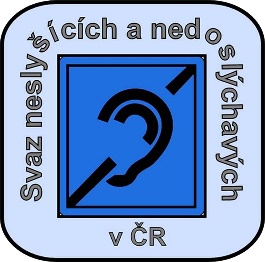 Svaz neslyšících a nedoslýchavých v ČR Karlínské nám. 12, Praha 8 – Karlín
www: http://www.snncr.cz/ email: snncr@snncr.cz tel./fax: 224 816 829
IČ: 00676535 Newsletter 2 / 2014Newsletter 2 / 2014Vážení přátelé a kolegové,
věříme, že se Vám nové číslo Newsletteru zalíbilo a zasíláme Vám další a současně poslední číslo v tomto roce. Pokud i Vy chcete být součástí našeho Newsletteru, rádi uvítáme zajímavé příspěvky z Vašich poboček SNN. Příspěvky zasílejte na adresu snncr@snncr.cz a do záhlaví emailu uvádějte „Příspěvek do NL“V novém roce nás čeká spousta změn – mezi nejdůležitější patří to, že v Praze vznikla nová organizace Centrum pro neslyšící a nedoslýchavé pro Prahu a Středočeský kraj, o.p.s. (zkratka CNN).Další důležitá informace pro většinu z nás – proces výměny průkazů OZP je schválen. Mgr. Václav Krása, předseda z NRZP, ve svém dopise popisuje přesné kroky k výměně a všem doporučujeme postupovat podle uvedených pokynů a též prosíme o šíření této informace dále. Přejeme Vám krásné prožití vánočních svátků a ať rok 2015 Vám všem přinese jen samé příjemné věci a ať se Vám daří plnění svých snů. Mgr. Šárka Prokopiusová
       prezidentka SNNVážení přátelé a kolegové,
věříme, že se Vám nové číslo Newsletteru zalíbilo a zasíláme Vám další a současně poslední číslo v tomto roce. Pokud i Vy chcete být součástí našeho Newsletteru, rádi uvítáme zajímavé příspěvky z Vašich poboček SNN. Příspěvky zasílejte na adresu snncr@snncr.cz a do záhlaví emailu uvádějte „Příspěvek do NL“V novém roce nás čeká spousta změn – mezi nejdůležitější patří to, že v Praze vznikla nová organizace Centrum pro neslyšící a nedoslýchavé pro Prahu a Středočeský kraj, o.p.s. (zkratka CNN).Další důležitá informace pro většinu z nás – proces výměny průkazů OZP je schválen. Mgr. Václav Krása, předseda z NRZP, ve svém dopise popisuje přesné kroky k výměně a všem doporučujeme postupovat podle uvedených pokynů a též prosíme o šíření této informace dále. Přejeme Vám krásné prožití vánočních svátků a ať rok 2015 Vám všem přinese jen samé příjemné věci a ať se Vám daří plnění svých snů. Mgr. Šárka Prokopiusová
       prezidentka SNNNová organizace – Centrum pro neslyšící a nedoslýchavé pro Prahu a Středočeský kraj, o.p.sNovou organizaci založil Svaz neslyšících a nedoslýchavých v ČR jako organizaci, která bude poskytovat sociální služby dle zákona 108/2006 Sb. Tedy tlumočnické služby, odborné sociální poradenství a sociálně aktivizační služby. 

Působnost organizace CNN je v Praze a Středočeském kraji. Tlumočnické služby si můžete objednat, případně využít ambulantní službu na adresách Karlínské náměstí 12, Praha 8 a Darwinova 24, Modřany. 

Tlumočníci budou vyjíždět, podle možností a potřeb klientů, do celého Středočeského kraje. Odborné sociální poradenství Vám poskytneme na stejných adresách a navíc i na pobočkách v Berouně, v Kladně a v Příbrami. Sociálně aktivizační služby budou fungovat stejně jako dosud v Darwinově ulici v Modřanech. 

POZOR: SNN v ČR, zapsaný spolek nadále zůstává a bude se věnovat spolkové činnosti ve prospěch osob se sluchovým postižením.Více informací na videu zde: http://youtu.be/UW9AAbtgHyoNová organizace – Centrum pro neslyšící a nedoslýchavé pro Prahu a Středočeský kraj, o.p.sNovou organizaci založil Svaz neslyšících a nedoslýchavých v ČR jako organizaci, která bude poskytovat sociální služby dle zákona 108/2006 Sb. Tedy tlumočnické služby, odborné sociální poradenství a sociálně aktivizační služby. 

Působnost organizace CNN je v Praze a Středočeském kraji. Tlumočnické služby si můžete objednat, případně využít ambulantní službu na adresách Karlínské náměstí 12, Praha 8 a Darwinova 24, Modřany. 

Tlumočníci budou vyjíždět, podle možností a potřeb klientů, do celého Středočeského kraje. Odborné sociální poradenství Vám poskytneme na stejných adresách a navíc i na pobočkách v Berouně, v Kladně a v Příbrami. Sociálně aktivizační služby budou fungovat stejně jako dosud v Darwinově ulici v Modřanech. 

POZOR: SNN v ČR, zapsaný spolek nadále zůstává a bude se věnovat spolkové činnosti ve prospěch osob se sluchovým postižením.Více informací na videu zde: http://youtu.be/UW9AAbtgHyoDÚLEŽITÉ - Jak bude probíhat výměna průkazů OZP v roce 2015Dne 17. 12. 2014 se zúčastnil Mgr. Václav Krása, předseda NRZP, jednání s GŘ ÚP ČR paní Cibulkovou ohledně postupu výměny průkazů OZP v příštím roce. Pozorně si přečtěte informace. Více informací zde: http://www.snncr.cz/Vymena-prukazu-OZP.html
Nová tlumočnice znakového jazyka v Karlovarském krajiOd poloviny října klienti v Karlovarském kraji se mohou obrátit na sociálního pracovníka a tlumočníka do ZJ na Bc. Petru Beránkovou, DiS.Více informací najdete zde: 
http://www.snncr.cz/Nova-tlumocnice-znakoveho-jazyka-v-Karlovarskem-kraji.htmlUkončení projektu Lepší řízení, lepší služby
V prosinci 2014 proběhly poslední vzdělávací aktivity v projektu Lepší řízení lepší služby, který SNN realizoval ve spolupráci s partnery projektu. Projekt si kladl za cíl výrazně přispět ke stabilizaci neziskových organizací a zkvalitnění sociálních služeb a podpory určené sluchově postiženým. Jaké aktivity v projektu proběhly? 

O projektu více zde:  http://www.snncr.cz/Novy-projekt-Lepsi-rizeni-lepsi-sluzby.htmlRádio Proglas – rozhovor paní Prokopiusové a pana Paura
Dne 27. listopadu 2014 proběhlo další vystoupení prezidentky SNN Šárky Prokopiusové a ředitele SNN Jaroslav Paura v rádiu Proglas o tom, jak se žije lidem se sluchovým postižením. V nejbližší době se pokusíme rozhovor otitulkovat. 
Rozhovor najdete zde: http://www.proglas.cz/detail-poradu/2014-11-27-22-00.htmlSemináře pro tlumočníky a pracovníky v sociálním poradenstvíSNN připravil pro své zaměstnance vzdělávací semináře dne 21. 11. 2014 pro tlumočníky ZJ pod vedením Mgr. Petra Vysučka, předsedy Pevnosti a Asnepu a další den 22. 11. 2014 dopoledne pro sociální pracovníky pod vedením Mgr. Jitky Vrchotové, DiS., vedoucí Poradny NRZP ČR. Odpolední část semináře byla věnována oblasti kompenzačních pomůcek, pod vedením Jaroslava Paura, ředitele sekretariátu SNN. Více informací zde: http://www.snncr.cz/Skoleni-v-socialnim-poradenstvi-a-v-tlumocnickych-sluzbach.htmlMoje ruce jsou můj jazykVláda Slovinské republiky vyhlásila 14. listopad dnem Slovinského znakového jazyka. Toto vysoké uznání Slovinského znakového jazyka jako rovnoprávného komunikačního prostředku neslyšících bylo podnětem k uspořádání mezinárodní konferenci na téma „Každé neslyšící dítě má právo na kvalitní vzdělání ve znakovém jazyce“. Pořadatelem byla Národní asociace neslyšících a sluchově postižených Slovinska. Konference se konala v Ljubljani  14. listopadu 2014 právě na tento slavnostní den pod sjednocujícím heslem „ Moje ruce jsou můj jazyk“. 
Více informací zde: http://www.snncr.cz/Moje-ruce-jsou-muj-jazyk.html                                                                                                                                                                                                                          Otevřený dopis senátorovi VeleboviSNN zaslal dopis senátorovi se žádostí o navrácení budovy a pozemku v Brně, Vodova 35 do vlastnictví Unie neslyšících Brno.Více informací zde: http://www.snncr.cz/Dum-neslysicich-v-Brne-otevreny-dopis-senatorovi-Velebovi.htmlPF 2015Pražský tým SNN natočil PF … jste zvědaví? Tak se podívejte na odkaz :o)Více informací zde: http://youtu.be/7MW59DBqk2Q